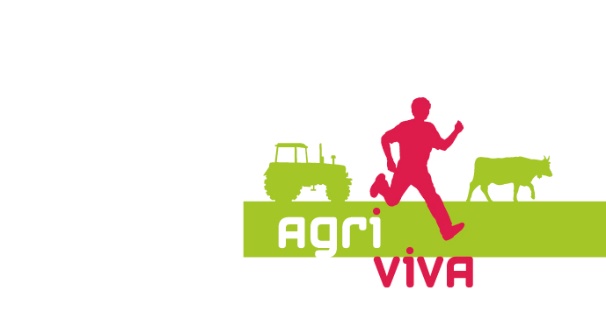 Adhésion à l’association AgrivivaOui, je souhaite devenir membre et ainsi avoir mon mot à dire sur l'avenir d'Agriviva.Cotisation annuelle 	Personnes / Familles	CHF   50.--	Institutions / Entreprises / Organisations	CHF 200.--Correspondance en 	 allemand	 français	 italienInstitution / Entreprise	Prénom	Nom 	Rue, n°	NP, localité	Téléphone	E-Mail	Je suis d'accord: - à recevoir les documents de l'association exclusivement par voie électronique.	 Oui     Non- que mes / nos données soient consignées dans un registre des membres.	 Oui     NonAucun choix n'est compris comme "oui".Date	Signature	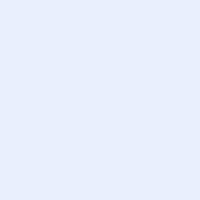 Les statuts d'Agriviva et la déclaration de protection des données peuvent être téléchargés sur notre site web.